09/11/23Maths This week in maths we have been learning about adding and subtracting two digit numbers.To do this we have encouraged children to use a hundred square if they can not do this in their heads.Challenge!EnglishIn English this week we have written a newspaper report about the gunpower plot. Can you write 5 facts that you have learnt about the gunpowder plot? 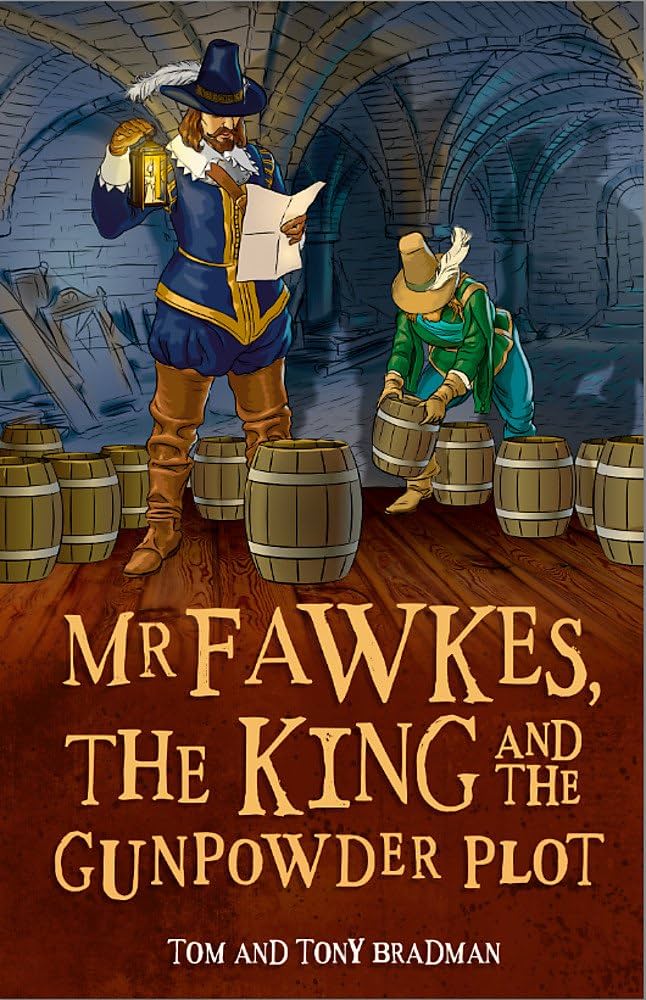 10 + 10 = 20 – 10 = 40 + 30 =12 + 20 =35 – 30 = 28 + 32= 45 + 11 = 60 – 40 =19 + 21 = 76 + 10 = 52 - 20 = 63 + 20 =15 + 21 = 54 - 34 = 73 + 12=27 – 14 = 24 + 13 = 58 – 32 = 63 + 13 = 35 – 30 = 34 + 28 =65 – 32 = 58 + 38=100 – 80=